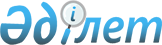 Жер үстi және жер асты көздерiнен алынатын су ресурстары үшiн төлем ставкаларын бекiту туралы
					
			Күшін жойған
			
			
		
					Қазақстан Республикасы Үкiметiнiң Қаулысы 1996 жылғы 31 желтоқсан N 1744. Күшi жойылды - ҚРҮ-нiң 1997.08.07. N 1227 қаулысымен. ~P971227

      Су ресурстарын тиiмдi пайдалану мақсатында және Қазақстан Республикасының Су кодексiне сәйкес Қазақстан РеспубликасыныңҮкiметi қаулы етедi:     1. Қосымшаға сәйкес жер үстi және жер асты көздерiнен алынатынсу ресурстары үшiн төлем ставкалары 1997 жылғы 1 қаңтардан бастапбекiтiлсiн.     2. Қазақстан Республикасының министрлiктерi, мемлекеттiккомитеттерi мен өзге де орталық және жергiлiктi атқарушы органдарыосы мәселе бойынша бұрын бақылаған шешiмдерiнiң күшiн жойсын.     Қазақстан Республикасы      Премьер-Министрiнiң      бiрiншi орынбасары                                   Қазақстан Республикасы                                        Үкiметiнiң                                   1996 жылғы 31 желтоқсандағы                                        N 1744 қаулысына                                            қосымша         Жер үстi және жер асты көздерiнен алынатын су              ресурстары үшiн төлем ставкалары         Өнеркәсiп кәсiпорындарының жер үстi көздерiнен          алынатын су ресурстары үшiн төлем ставкалары___________________________________________________________________     Су шаруашылығы жүйелерi               1 текше метр су үшiн                                           төлем ставкасы (тиын)___________________________________________________________________ I.  Каспий теңiзi бассейнi     Жайық өзенi                                 27,3     Ембi, Ойыл, Сағыз өзендерi                  24,5     Едiл өзенi                                  21,8     Басқа да өзендер                            16,3 II. Арал теңiзi бассейнi     Сырдария, Торғай, Ұлқаяқ, Ырғыз өзендерi    24,5     Басқа да өзендер                            19,1III. Нұра-Сарысу бассейнi     Сарысу, Кеңгiр, Нұра өзендерi               17,7 IY. Балқаш көлi бассейнi     Iле өзенi, басқа да өзендер мен     Балқаш көлi                                 13,6  Y. Шу-Талас бассейнi     Шу, Талас, Ассы өзендерi                    68,2 YI. Ертiс өзенi бассейнi     Ертiс, Тобыл өзендерi                       16,3     Есiл өзенi                                  24,5     Басқа да өзендер                            13,9        Өнеркәсiп кәсiпорындарының жер асты көздерiнен         алынатын су ресурстары үшiн төлем ставкалары___________________________________________________________________     Әкiмшiлiк бiрлiгi                    1 текше метр су үшiн                                          төлем ставкалары (тиын)___________________________________________________________________     Солтүстiк Қазақстан, Қостанай,     Маңғыстау, Көкшетау, Семей, Шығыс     Қазақстан, Алматы, Талдықорған,     Торғай, Жезқазған облыстары                  47,0     Ақмола, Қарағанды облыстары                  92,0     Павлодар облысы                              99,5     Ақтөбе облысы                                62,0     Батыс Қазақстан, Атырау, Қызылорда,     Жамбыл, Оңтүстiк Қазақстан облыстары         68,2
					© 2012. Қазақстан Республикасы Әділет министрлігінің «Қазақстан Республикасының Заңнама және құқықтық ақпарат институты» ШЖҚ РМК
				